 SITE-TO-SITE VPN REQUEST FORM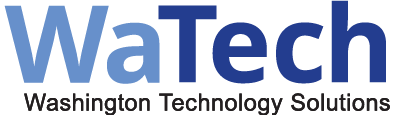 ***Please note that WaTech will only route Public IP addresses (non-RFC 1918) across the SGN. A different configuration is required if an agency needs to route Private IP addresses.***Please email this completed form along with your Service Request to the WaTech Support Team at support@watech.wa.gov. 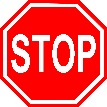 THIS SECTION INTENDED FOR INTERNAL WATECH USE ONLYRequesting AGENCY Contact informationRequesting AGENCY Contact informationRequesting AGENCY Contact informationRequesting AGENCY Contact informationAgency/City/County:Agency Number:  Requester Name:Email:Phone:Additional Information:Requesting AGENCY BIlling informationRequesting AGENCY BIlling informationRequesting AGENCY BIlling informationRequesting AGENCY BIlling informationRequesting AGENCY BIlling informationRequesting AGENCY BIlling informationBilling Code:Billing Contact Name:Email:Phone:Additional Information:vendor/Business Partner Contact Informationvendor/Business Partner Contact Informationvendor/Business Partner Contact Informationvendor/Business Partner Contact Informationvendor/Business Partner Contact Informationvendor/Business Partner Contact Informationvendor/Business Partner Contact Informationvendor/Business Partner Contact InformationVendor/Partner Name: Street Address: City:State:Zip:Agency Technical Contact Name:Email:Phone:OCS Design Review Complete?Firewall Changes Needed?Firewall Changes Needed?Firewall Changes Needed?Additional Information:SITE INformation (IF DIFFerent from Vendor/business partner ADDRESS)SITE INformation (IF DIFFerent from Vendor/business partner ADDRESS)SITE INformation (IF DIFFerent from Vendor/business partner ADDRESS)SITE INformation (IF DIFFerent from Vendor/business partner ADDRESS)SITE INformation (IF DIFFerent from Vendor/business partner ADDRESS)SITE INformation (IF DIFFerent from Vendor/business partner ADDRESS)SITE INformation (IF DIFFerent from Vendor/business partner ADDRESS)Street Address:Street Address:City:State:Zip:TUNNEL ConfigurationTUNNEL ConfigurationTUNNEL ConfigurationTUNNEL ConfigurationTUNNEL ConfigurationTUNNEL ConfigurationTUNNEL ConfigurationTUNNEL ConfigurationTUNNEL ConfigurationTUNNEL ConfigurationWaTech device type:Vendor/Partner device type:Vendor/Partner device type:Vendor/Partner peer IP address:Vendor/Partner peer IP address:VRF/VDOM:VRF/VDOM:VRF/VDOM:Phase 1 ConfigurationPhase 1 ConfigurationPhase 1 ConfigurationModeModeModeModeSelect desired options.  AES256/SHA-256 is recommended. Select desired options.  AES256/SHA-256 is recommended. Select desired options.  AES256/SHA-256 is recommended. Authentication Method:Authentication Method:Authentication Method:Authentication Method:Pre-Shared Key exchanged verballyPre-Shared Key exchanged verballyPre-Shared Key exchanged verballySelect desired options.  AES256/SHA-256 is recommended. Select desired options.  AES256/SHA-256 is recommended. Select desired options.  AES256/SHA-256 is recommended. Diffie-Hellman  Group:Diffie-Hellman  Group:Diffie-Hellman  Group:Diffie-Hellman  Group:Select desired options.  AES256/SHA-256 is recommended. Select desired options.  AES256/SHA-256 is recommended. Select desired options.  AES256/SHA-256 is recommended. Encryption Algorithm:Encryption Algorithm:Encryption Algorithm:Encryption Algorithm:Select desired options.  AES256/SHA-256 is recommended. Select desired options.  AES256/SHA-256 is recommended. Select desired options.  AES256/SHA-256 is recommended. Hash Algorithm:Hash Algorithm:Hash Algorithm:Hash Algorithm:Select desired options.  AES256/SHA-256 is recommended. Select desired options.  AES256/SHA-256 is recommended. Select desired options.  AES256/SHA-256 is recommended. Lifetime:Local ID:IKE Version: Lifetime:Local ID:IKE Version: Lifetime:Local ID:IKE Version: Lifetime:Local ID:IKE Version: Phase 2 ConfigurationPhase 2 ConfigurationPhase 2 ConfigurationPhase 2 ConfigurationPhase 2 ConfigurationPhase 2 ConfigurationPhase 2 ConfigurationPhase 2 ConfigurationPhase 2 ConfigurationPhase 2 ConfigurationSelect desired options.  AES256/SHA-256 is recommended.  Select desired options.  AES256/SHA-256 is recommended.  Select desired options.  AES256/SHA-256 is recommended.  Perfect Forward Secrecy:Perfect Forward Secrecy:Perfect Forward Secrecy:Perfect Forward Secrecy:Select desired options.  AES256/SHA-256 is recommended.  Select desired options.  AES256/SHA-256 is recommended.  Select desired options.  AES256/SHA-256 is recommended.  Encapsulation:Encapsulation:Encapsulation:Encapsulation:Select desired options.  AES256/SHA-256 is recommended.  Select desired options.  AES256/SHA-256 is recommended.  Select desired options.  AES256/SHA-256 is recommended.  Encryption Algorithm:Encryption Algorithm:Encryption Algorithm:Encryption Algorithm:Select desired options.  AES256/SHA-256 is recommended.  Select desired options.  AES256/SHA-256 is recommended.  Select desired options.  AES256/SHA-256 is recommended.  Hash Algorithm:Hash Algorithm:Hash Algorithm:Hash Algorithm:Select desired options.  AES256/SHA-256 is recommended.  Select desired options.  AES256/SHA-256 is recommended.  Select desired options.  AES256/SHA-256 is recommended.  Lifetime (time):Lifetime (time):Lifetime (time):Lifetime (time):SecondsSelect desired options.  AES256/SHA-256 is recommended.  Select desired options.  AES256/SHA-256 is recommended.  Select desired options.  AES256/SHA-256 is recommended.  Lifetime (Kbytes):Lifetime (Kbytes):Lifetime (Kbytes):Lifetime (Kbytes):Purpose of Tunnel:Purpose of Tunnel:Purpose of Tunnel:PhASE 2 Network Configuration / encryption domainPhASE 2 Network Configuration / encryption domainPhASE 2 Network Configuration / encryption domainPhASE 2 Network Configuration / encryption domainItemSourceDestinationex169.254.78.14/32127.0.0.32/2712345Agency Tunneled Network InformationAgency Tunneled Network InformationAgency Tunneled Network InformationItemHostnameHostnameIP AddressCommentexServername.agency.wa.govServername.agency.wa.gov127.0.0.1/32DR App Server12345Vendor/Partner Tunneled Network InformationVendor/Partner Tunneled Network InformationVendor/Partner Tunneled Network InformationItemHostnameHostnameIP AddressCommentexServername.agency.wa.govServername.agency.wa.gov127.0.0.1/32DR App Server12345WaTech Support Center855.WaTech1 or 360.586.1000Press 1 for Secure Access Washington (SAW)Press 2 for WebEx or Conference BridgePress 3 for Applications and Desktop SupportPress 0 for All Other RequestsSupport@WaTech.wa.govTunnel Updates and Technical Notes: